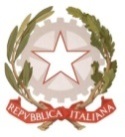 MINISTERO  DELL’ ISTRUZIONE, DELL’UNIVERSITA’, DELLA RICERCAUFFICIO SCOLASTICO REGIONALE PER IL LAZIOLICEO SCIENTIFICO STATALE“TALETE”Roma, 25.10.2018                                                                                                              Ai docenti     Agli studenti     Ai genitori CIRCOLARE n. 78Oggetto: Olimpiadi della Matematica- Giochi di Archimede  2018/2019Si comunica che  L’Unione Matematica  Italiana ha fissato per il 22 novembre 2018 la gara di Istituto delle Olimpiadi della Matematica, denominata Giochi di Archimede.Alla gara possono partecipare un numero massimo di 5 studenti per classe del biennio e un numero massimo di 4 studenti del triennio. I docenti di Matematica comunicheranno i nominativi degli studenti partecipanti al Prof. Paolo Sirabella, referente del progetto, che predisporrà un modulo online per l’iscrizione.La gara avrà luogo per tutti gli studenti nelle prime due ore della mattinata del 22/11/2018.I docenti referenti delle Olimpiadi della MatematicaProff.ri Daniela Casale, Paolo Sirabella                                                                                          Il Dirigente scolasticoProf.  Alberto Cataneo		                                                                     (Firma autografa sostituita a mezzo  stampa                                                                               ai sensi dell’art. 3 comma 2 del d.lgs. n.39/1993)